Дисциплина ОУД.09 ИнформатикаПреподаватели: Жданова А.А., Уханова Е.А.Решить любой вариант   КОНТРОЛЬНОГО СРЕЗА РЕЗУЛЬТАТОВ ОБУЧЕНИЯ до 25.03.2020г.  и прислать по адресу электронной почты: zdanova.anna86@mail.ru, uhelena@mail.ru КОНТРОЛЬНЫЙ СРЕЗ РЕЗУЛЬТАТОВ ОБУЧЕНИЯза январь-март 2020г.Профессия 23.01.17 Мастер по ремонту и обслуживанию автомобилей.Код, наименование Учебная дисциплина ОУД.09 Информатика                                                                                     ___________Код, наименование Время выполнения _40___мин.ВАРИАНТ 1ТЕСТОВОЕ ЗАДАНИЕВыбрать правильный ответ из предложенных1. Информатика-это наукаа) о расположении информации на технических носителяхb) о сортировке данныхc) о методах сбора, обработки, передачи и хранения информацииd) о применении компьютера в учебном процессе2. Архитектура ПК – это:3. В минимальный состав компьютера входят:4. Назначение процессора:5. Оперативная память необходима:6. Программы, предназначенные для эксплуатации и технического обслуживания ЭВМ:системныесистемы программированияприкладные7. Драйверы устройств - это … программы:системныесистемы программированияприкладные8. Текстовые редакторы - это … программы:системныесистемы программированияприкладные9. Электронные таблицы - это … программы:системныесистемы программированияприкладные10. Устройство с логическим именем А: называется:гибкий диск (дискета)винчестерпапка Мой компьютерпапка Корзинакомпакт-диск11. Задано полное имя файла С:\DOC\proba.txt. Назовите имя папки, в котором находится файл proba.txt.txtproba.txtDOCC:\DOC\proba.txt12. Файл рисунок.bmp находится в папке 9 класс, которая вложена в папку Мои рисунки на дискеС:. Назовите полное имя файла:С:\Мои рисунки\9 класс\рисунок.bmpМои рисунки\9 класс\рисунок.bmpС:\Мои рисунки\9 класс\С:\9 класс\Мои рисунки\рисунок.bmp13. Собственное имя файла:задает пользовательзадается программой автоматически14. Одноуровневая файловая система:каталог представляет линейную последовательность имен файловсистема вложенных папок15.Какая вкладка является первой в окне программы Microsoft Word? главная файлразметка страницывставка16. Какой ориентации листа нет? Книжная Журнальная Альбомная17. Текстовые редакторы это …это программы для создания и редактирования текстовых документов.это созданный в прикладной среде документ, состоящий из разнотипных объектов: текстов, рисунков, таблиц.программа по редактированию изображения18. Редактирование этоэто процесс внесения изменений в документ.Процесс восстановление документа19. Какое основное расширение MS Word?.txt.exe.odt.docx20.Как скопировать выделенный фрагмент текста в другое место с помощью мыши и клавиатуры?Это сделать нельзя;Захватить мышью фрагмент текста и, удерживая «Ctrl» на клавиатуре, перенести фрагмент в нужное место;Захватить мышью фрагмент текста и, удерживая «Alt» на клавиатуре, перенести фрагмент в нужное место;Скопировать выделенный фрагмент в буфер, перевести курсор в нужное место, вставить фрагмент из буфера.21. Основными функциями текстовых редакторов являются: создание таблиц и выполнение расчетов по ним;редактирование текста, форматирование текста, вывод текста на печать; разработка графических приложений.22.Из чего состоит таблицастрок, столбцов, ячеекстрок и столбцовячеек23.Какого начертания текста не бываетПолужирное, подчеркнутое, курсив.Жирное, курсив, подчеркнутоеОбведенное, курсив, жирное24.Каким цветом подчеркиваются синтаксические ошибки в WordСинимКраснымЗеленым25. В каком пункте панели меню программы Word можно найти команду сохранить?a)  Главная      b) Сервис              c) Вставка       d) Формат26. Какие клавиши нужно набрать чтобы сделать заглавную букву в словеShift+AltCTRL+VCTRL+ Alt27. Где находится панель шрифтво вкладке главнаяво вкладке вставкаво вкладке разметка страницы28. При наборе текста одно слово от другого отделяется:точкой;пробелом;запятой;двоеточием.29. Объект, состоящий из строк и столбцов, на пересечении которых образуются ячейки –диаграммаабзацсписок таблица30 Где находится инструмент текстовые эффекты и оформлениеГлавная, панель шрифтГлавная, панель таблицаГлавная, панель абзац31. Электронная таблица - это:прикладная программа, предназначенная для обработки структурированных в виде таблицы данных;прикладная программа для обработки кодовых таблиц;устройство ПК, управляющее его ресурсами в процессе обработки данных в табличной форме;системная программа, управляющая ресурсами ПК при обработке таблиц.32. Чему будет равно значение ячейки С1, если в нее ввести формулу =А1+B1:
       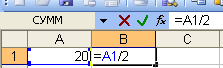 20; 15; 30; 10?33. Электронная таблица предназначена для:обработки преимущественно числовых данных, структурированных с помощью таблиц;упорядоченного хранения и обработки значительных массивов данных;визуализации структурных связей между данными, представленными в таблицах;редактирования графических представлений больших объемов информации.34. Адрес ячейки электронной таблицы – этолюбая последовательность символов;номер байта оперативной памяти, отведенного под ячейку;имя, состоящее из имени столбца и номера строки;адрес байта оперативной памяти, отведенного под ячейку;адрес машинного слова оперативной памяти, отведенного под ячейку.35. Чему будет равно значение ячейки А8, если в нее ввести формулу =СУММ(A1:A7)/2:
      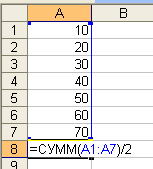 280;40;140;35?36. В общем случае столбы электронной таблицы:обозначаются буквами латинского алфавита;нумеруются;обозначаются буквами русского алфавита;именуются пользователями произвольным образом;37. Выберите верную запись формулы для электронной таблицы:C3+4*D4C3=C1+2*C2A5B5+23=A2*A3-A438. Активная ячейка - это ячейка:для записи команд;содержащая формулу, включающую в себя имя ячейки, в которой выполняется ввод данных;формула в которой содержатся ссылки на содержимое зависимой ячейки;в которой выполняется ввод команд.39. Основным элементом ЭТ является:40. Маркер автозаполнения (черный крестик) появится, если курсор поставить:в верхний левый угол ячейки; в нижний правый угол ячейки;на серый прямоугольник на пересечении заголовков строк и столбцов; по середине ячейки.Преподаватель _____________/А.А. Жданова/КОНТРОЛЬНЫЙ СРЕЗ РЕЗУЛЬТАТОВ ОБУЧЕНИЯза январь-март 2020г.Профессия 23.01.17 Мастер по ремонту и обслуживанию автомобилей.Код, наименование Учебная дисциплина ОУД.09 Информатика                                                                                     ___________Код, наименование Время выполнения _40___мин.	ВАРИАНТ 2ТЕСТОВОЕ ЗАДАНИЕВыбрать правильный ответ из предложенных или др.1. Информатика-это наукаа) о расположении информации на технических носителяхb) о сортировке данныхc) о методах сбора, обработки, передачи и хранения информацииd) о применении компьютера в учебном процессе2. В минимальный состав компьютера входят:3. В состав процессора входят:4. Внешняя память необходима для:5. Периферийные устройства предназначены: 6. Графические редакторы - это … программы:системныесистемы программированияприкладные 7. Программы, предназначенные для эксплуатации и технического обслуживания ЭВМ:системныесистемы программированияприкладные8. Операционные системы - это … программы:системныесистемы программированияприкладные9. Антивирусные программы - это … программы:системныесистемы программированияприкладные10. Файл рисунок.bmp находится в папке 9 класс, которая вложена в папку Мои рисунки на дискеС:. Назовите полное имя файла:С:\Мои рисунки\9 класс\рисунок.bmpМои рисунки\9 класс\рисунок.bmpС:\Мои рисунки\9 класс\С:\9 класс\Мои рисунки\рисунок.bmp11. Расширение:задает пользовательзадается программой автоматически12. Многоуровневая файловая система:каталог представляет линейную последовательность имен файловсистема вложенных папок13. Каких списков нет в редакторе MS Word.МногоуровневыхМногоколончатыхНумерованныхМаркерованных14.С помощью какой вкладки можно вставить Таблицу?ГлавнаяВставкаРазметка страницыФайл15.Текстовый документ этоэто программы для создания и редактирования текстовых документов.это созданный в прикладной среде документ, состоящий из разнотипных объектов: текстов, рисунков, таблиц.программа по редактированию изображения16.Комбинация каких клавиш выполняет переход с русского языка на английский?Shift+F3EnterAlt+ShiftShift17. Что называется форматированиемэто созданный в прикладной среде документ, состоящий из разнотипных объектов: текстов, рисунков, таблиц.процесс установления параметров фрагмента текста, которые определяют внешний вид текста в этом фрагменте18) Где находится панель Абзацво вкладке главнаяво вкладке вставка19. Для создания таблицы с заданным числом строк и столбцов в редакторе MS -Word необходимо:выполнить команду “Вставить таблицу” из меню “Таблица”, в полях “Число столбцов” и “Число строк” задать необходимые значения;б) выполнить команду “Вставить таблицу” из меню “Таблица”;в) выполнить команду “Поле” из меню “Вставка”20.Каким цветом подчеркиваются грамматические ошибки в WordСинимКраснымЗеленым21) Microsoft Word этоГрафический редакторТекстовый редакторРедактор таблицво вкладке разметка страницы22) Где находится панель таблицаво вкладке главнаяво вкладке вставкаво вкладке разметка страницы23.Как поменять ориентацию страницы с книжной на альбомную?вкладка разметка страницы, ориентация, альбомнаяфайл, альбомнаявкладка разметка страницы, альбомная24.Где находится инструмент заливкаПанель абзацпанель шрифтвкладка вставка25) Где находится кнопка нарисовать фигурувкладка главнаявкладка вставка26. Электронная таблица - это:прикладная программа, предназначенная для обработки структурированных в виде таблицы данных;прикладная программа для обработки кодовых таблиц;устройство ПК, управляющее его ресурсами в процессе обработки данных в табличной форме;системная программа, управляющая ресурсами ПК при обработке таблиц.27. Для выделения нескольких интервалов ячеек удерживают клавишу:Shift ;Ctrl ; Insert ; Стрелки.28. Электронная таблица представляет собой:совокупность нумерованных строк и поименованных буквами латинского алфавита столбцов;совокупность поименованных буквами латинского алфавита строк и нумерованных столбцов;совокупность пронумерованных строк и столбцов;совокупность строк и столбцов, именуемых пользователем произвольным образом.29. Строки электронной таблицы:именуются пользователями произвольным образом;обозначаются буквами русского алфавита;обозначаются буквами латинского алфавита;нумеруются.30. Среди приведенных отыщите формулу для ЭТ:А3В8+12;А1=А3*В8+12;А3*В8+12; =А3*В8+12.31. Данные, содержащиеся в ячейке, можно редактировать:в меню; в ячейке; в строке формул; в специальном окне.32. При перемещении или копировании в электронной таблице относительные ссылки:преобразуются вне зависимости от нового положения формулы;преобразуются в зависимости от длины формулы;не изменяются;преобразуются в зависимости от нового положения формулы.33. Активная ячейка - это ячейка:формула в которой содержатся ссылки на содержимое зависимой ячейки;для записи команд;содержащая формулу, включающую в себя имя ячейки, в которой выполняется ввод данных;в которой выполняется ввод команд.34. Какая формула будет получена при копировании в ячейку С3, формулы из ячейки С2:        35. Чему будет равно значение в ячейке С1, если в нее ввести формулу: =СУММ(А1:В1)*2?
      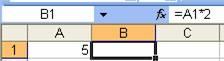 300100;10;30?36. Чему будет равно значение ячейки А8, если в нее ввести формулу =СУММ(A1:A7)/2: 
      280;140;40;35?37. С какого символа начинается формула в Excel?все равно с какого; +; Пробел; =.38. В ЭТ нельзя удалить:39. Перед обозначением номера столбца или строки в абсолютном адресе ячейки ставится знак…& = % $40. Какая Формула будет получена при копировании в E4 формулы из Е2? Преподаватель _____________/А.А. Жданова/Рассмотрено на заседанииЦМК математических и естественнонаучных дисциплин Председатель________/А.А. Жданова/«__»________________2020г.УтверждаюНачальник методического отдела ___________О.А. Карюкинаa) техническое описание деталей устройств компьютера;b) описание устройств для ввода-вывода информации;c) описание программного обеспечения для работы компьютера;d) описание устройства и принципов работы компьютера, достаточное для понимания пользователя.a) винчестер, «мышь», процессор;b) монитор, системный блок, клавиатура;c) принтер, клавиатура; дискета;d) системный блок, сканер, монитор.a) управлять работой ПК с помощью электрических импульсов;b) подключать периферийные устройства к магистрали;c) выполнять команды одной программы в данный момент;d) выполнять арифметико-логические операцииa) для хранения исполняемой в данный момент времени программы и данных, с которыми она непосредственно работает;b) для обработки информации;c) для долговременного хранения информации;d) для запуска программы. ячейкастрокастолбецтаблицаРассмотрено на заседанииЦМК математических и естественнонаучных дисциплин Председатель__________/А.А. Жданова/«__»________________2020г.УтверждаюНачальник методического отдела ___________О.А. Карюкинаa) винчестер, «мышь», процессор;b) монитор, системный блок, клавиатура;c) принтер, клавиатура; дискета;d) системный блок, сканер, монитор.a) устройства записи информации, чтения информации;b) арифметико-логическое устройство, устройство управления;c) устройство ввода и вывода информации;d) устройство для хранения информации.a) для хранения часто изменяющейся информации в процессе решения задачи;b) для долговременного хранения информации после выключения компьютера;c) для обработки текущей информации;d) для постоянного хранения информации о работе компьютера.a) для обмена информацией между компьютером и пользователем;b) только для улучшения дизайна компьютера;c) для проверки правильности вводимой информации пользователем;d) для выполнения арифметико-логических операций.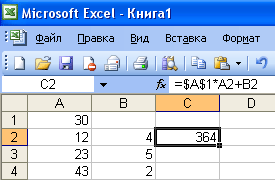 =A1*A2+B2;=$A$1*$A$2+$B$2;=$A$1*A3+B3;=$A$2*A3+B3;=$B$2*A3+B4? столбецстрокуимя ячейки содержимое ячейки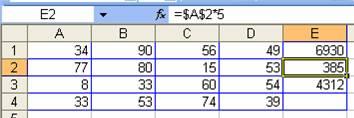 =A2*5; =$A$2*4; =A2*$C$4; =$A$2*5.